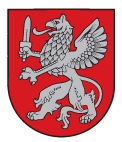 VIDZEMES PLĀNOŠANAS REĢIONSReģ. Nr. 90002180246Jāņa Poruka  iela 8-108 Cēsis, Cēsu novads LV 4101Tālrunis 64116014,  64116012  www.vidzeme.lv, e-pasts: vidzeme@vidzeme.lv C ē s ī s2013.gada 18.decembrī. 	 par rezultātiem iepirkumā„Lietotas automašīnas piegāde Vidzemes plānošanas reģionam”Iepirkuma identifikācijas numurs: VPR/2013/31Iepirkuma nosaukums: „Lietotas automašīnas piegāde Vidzemes plānošanas reģionam”Pasūtītājs: Vidzemes plānošanas reģionsProcedūra: Iepirkums organizēts saskaņā ar Publisko iepirkumu likuma 81.pantu Piedāvājumu vērtēšanas kritērijs - Nolikuma prasībām atbilstošs piedāvājums ar zemāko cenu.Iesniegti piedāvājumi:Nolikuma noteiktajā termiņā līdz 2013. gada 17. decembrim plkst. 14:00, Vidzemes plānošanas reģiona birojā, J. Poruka ielā 8-108, Cēsis, LV-4101, slēgtā, aizzīmogotā aploksnē atbilstoši Nolikuma prasībām tika iesniegti divi piedāvājumi: 	SIA”SINHRO-C AUTO”, reģistrācijas Nr.44103030847, juridiskā adrese: J.Poruka iela52, Cēsis, Cēsu novads, LV-4101;Jānis Kārkliņš, personas kods 041278-11280, adrese: „Kārkli”, Vaives pagasts, Cēsu novads, LV4136.Iepirkumu komisija noraidījusi SIA”SINHRO-C AUTO” piedāvājumu, jo piedāvātais līguma izpildes termiņš neatbilst Nolikuma 2.punktā noteiktajam, kā arī piedāvātās automašīnas degvielas patēriņš (vidēji) uz  ir vairāk kā 7,00 l, kas neatbilst Tehniskajā specifikācijā noteiktajam.Jāņa Kārkliņa piedāvājums ir atzīts par iepirkuma Nolikuma prasībām atbilstošu. Pamatojoties uz iepriekš minēto, Vidzemes plānošanas reģiona Iepirkumu komisija 18.12.2013. pieņēma lēmumu atzīt par uzvarētāju, kuram piešķiramas līguma slēgšanas tiesības iepirkumā Nr. VPR/2013/31 Jāni Kārkliņu, personas kods 041278-11280, adrese: „Kārkli”, Vaives pagasts, Cēsu novads, LV4136, līguma summa LVL 7950,0 LVL (bez PVN).